Sacred Heart, Howden and St Joseph & St Thomas, Goole1 Buttfield Ro ad, Howden. Telephone: 01430 430245   Parish website: http://www.sacredheartstjoseph.org.uk4th Sunday of Easter/Yr B	 Sunday 22nd April 2018_______________________________________________________________SPECIAL ANNOUNCEMENTSToday is World Day of Prayer for Vocations. Holy Hour for this intention at 4pm today at Sacred Heart. Second Collection for the Priests’ Training FundPOLISH MASS is offered on the first Saturday of each month at Goole. The next Polish Mass will be on Saturday 5th May 2018 at 8pm.MASA POLSKA jest oferowana w pierwszą sobotę każdego miesiąca w Goole. Następna polska msza odbędzie się w sobotę 5 maja  2018 o 20.00.Fr Wlodimierz Pajak, 117 Buckingham Street, Scunthorpe. Tel: 01724 855698  Sacrament of Confirmation As you may know, Bishop Marcus is intending that the Sacrament of Confirmation be administered to children in school year 6, as the norm, rather than in school year 9. 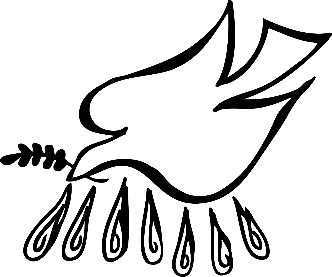 For this reason our parish will be giving Confirmation preparation sessions for members of this year’s Year 6 on Friday afternoons, from 2.30pm – 3.30pm on these dates: 27 April, 4, 11, 18, 25 May, 15, 22, 29 June and 6 and 13 of July. As you can see, ten sessions in total. These will all take place in St Joseph’s School Hall. Each child must be accompanied by at least one parent (ideally both parents). This is not intended for St Joseph’s School children only. If you have a child in current Yr 6 in another school, and you wish them to be confirmed, then please bring them along to the first session. The Sacrament of Confirmation  will then be celebrated at St Joseph’s  Church at some time (yet to be decided) in November 2018. We will be beginning a similar programme for next school year’s Year 6 children in late September.  There will be a celebration of Confirmation this summer at St Joseph’s for children in years above Year 6, and who have not yet been confirmed. Fr Nigel already has a list of names for this, and will be contacting parents shortly about the preparation times and venue.SICK & HOUSEBOUND - PLEASE PRAY FOR THEMDamian Ainscough, Anna Barszcz, Margaret Brodigan, Christopher Brown, Jean de Bosch, Patience Dare, Carol Dent, Kathleen Evans, Anne Evans, Anne Hayward, Dorothy Kershaw, Anthony Margrave, Alma McHugh, Bernard Rook, Michael Ryan, Timmy Ryan, Margaret Scott, Pat Sullivan, Kevin and Catherine Thornton, Lynne Walker and all those who would like to remain anonymous.HOLY COMMUNION FOR THE SICK AND HOUSEBOUNDThe letter of St James, Chapter 5, verse 14: “Is any among you sick? Let him call for the elders of the church, and let them pray over him, anointing him with oil in the name of the Lord.”If you or anyone you know is ill, either in hospital or at home, and would like to receive the Church’s ministry in anointing and Holy Communion, please let Fr Nigel now and he will come and visit you/your family and friends. DONATIONS TO REFURBISHMENT FUND Cheque donations can be made payable to ‘The Sacred Heart Refurbishment Fund.’ Thank you.SAVE THE DATE. Sacred Heart fundraising bingo and quiz night is being held on Saturday 30th June at the Howden Working Men's ClubDoors open at 7pm. Eyes down for bingo 7.30pm followed by the Quiz.Please come along and support, feel free to bring your friends to enjoy a game of bingo and then test your wits with our general quiz.As well as being a fun evening ALL proceeds will go direct to our church repairs. Looking forward to seeing you there.CLEANING TEAM D for Howden this week. APF MISSION BOXES  £59.00 banked on 19th March 2018GRAND TOTAL FOR SACRED HEART EASTER RAFFLE - £286 Thank you, everyone, for this great amount.SACRED HEART COFFEE AND BAKING Many thanks to all who helped, contributed and enjoyed our last Coffee and Baking in April, your generosity made the grand total of £63.69.Our next Coffee and Baking will be Sunday 6th May in time for some Bank Holiday treats!ST JOSEPH’S READERS’ LIST for April is now available on the website.SAINT JOSEPH’S EASTER RAFFLE Amount received from the Easter Raffle was £107.00. Thank you to everyone who donated prizes and bought a ticket. VOLUNTEERS NEEDED FOR ST JOSEPH’SVolunteers are needed to read now and again during the 5.30pm Saturday Mass and the 11am Sunday Mass. Our numbers are depleting and we do need you. If you feel you would like to put your name forward would you have a word with Pauline at the 11am Sunday Mass or telephone on 01405 839337. Eucharistic Ministers are need for both Masses at St. Joseph's. If you are interested in training for this Eucharistic Ministers are need for both Masses at St. Joseph's. If you are interested in training for this sacred ministry please speak to Fr. Barr after Mass or telephone the Presbytery in Howden - 01430 430245DON’T FORGET to bring food items to the back of St Joseph’s Church and Sacred Heart church for the food bank at Trinity Methodist Church, Goole, and woolly hats for the Apostleship of the Sea.DateTimePlaceService/EventIntentionsIntentionsSat 21st April5.30pmSt Joseph’sVigil MassRIP Edward HallidayRIP Edward HallidaySun 22nd April9.30amSacred HeartMassRIP Daniel BrankinRIP Daniel BrankinSun 22nd April11.00amSt Joseph’sMassPeople of the ParishPeople of the ParishSun 22nd April4.00-5.00pmSacred HeartHoly HourVocationsVocationsMon 23rd April Solemnity of St George, Martyr and Patron of England    8.30amSacred HeartMassMassRIP Louisa & Frank ScalesTues 24th April 6.30pm(no morning Mass)Sacred HeartMassMassIntentions of Fr James LeavyWed 25th April 10.00amSt Joseph’sMassMassIntentions of Fr Sean LeonardThur 26th April10.00amSacred HeartMassMassIntentions of Mgr Philip HolroydThur 26th April10.30-10.50amSacred HeartConfessions Confessions Fri 27th April  10.00amSt Joseph’sMassMassIntentions of Fr Angelo PhillipsFri 27th April  10.30-10.50amSt Joseph’sConfessionsConfessionsSat 28th April5.30pmSt Joseph’sVigil MassVigil MassPeople of the ParishSun 29th April	9.30am Sacred HeartMassMassRIP John Maw (2nd Anniversary on 28th April)Sun 29th April	11.00amSt Joseph’sMassMassRIP Peter Moran (Loving birthday memories)